Vybíjená 2022okresní finále 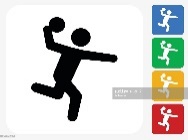 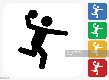 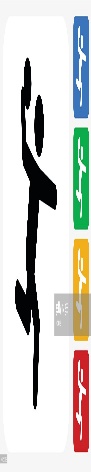 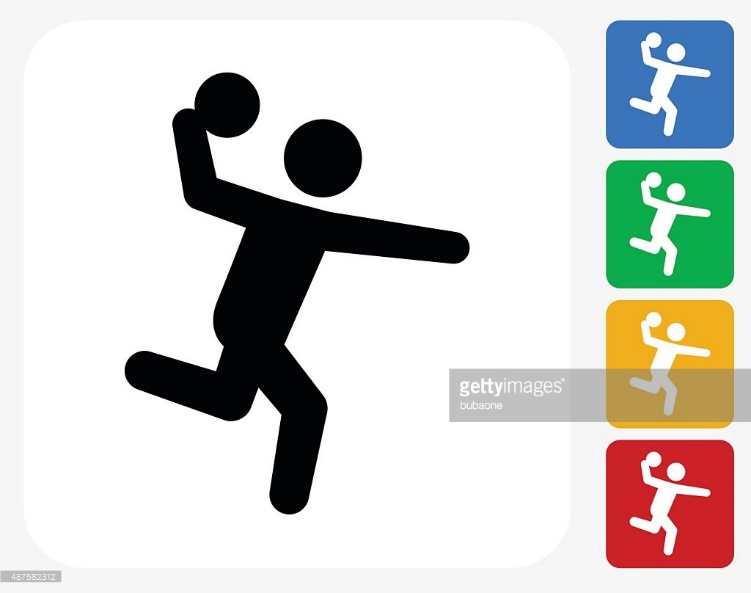 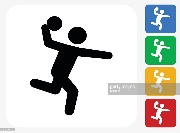 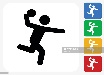 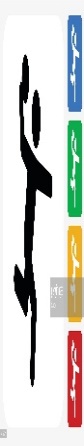 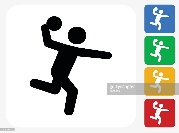 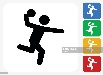 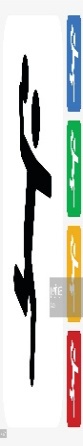 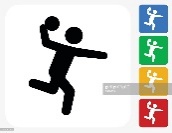 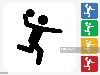 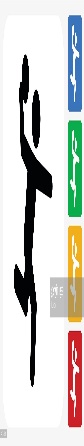 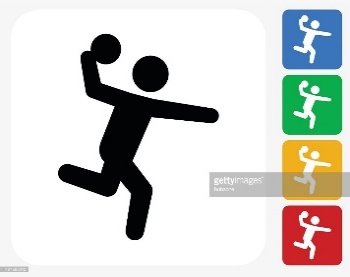 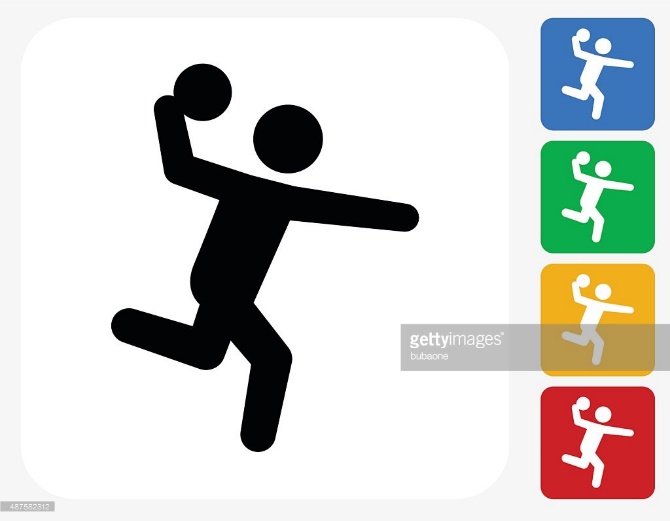 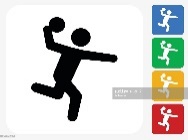 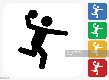 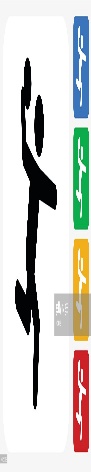 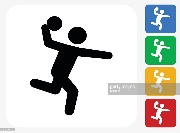 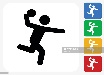 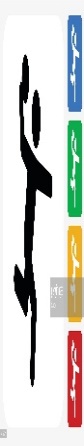 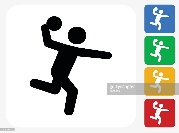 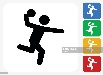 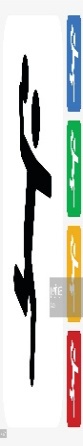 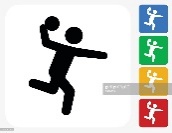 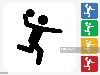 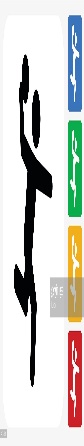 Středočeský kraj, Město Benešov, OR AŠSK Benešov,ZŠ Benešov, Jiráskova 888, Dům dětí a mládeže Benešov a Sport Hobby pořádajíokresní finále ve vybíjené 17. 3. 2022 - kategorie dívky 9:00 – 14:00 hodin Sportovní hala ZŠ Benešov, Jiráskova 888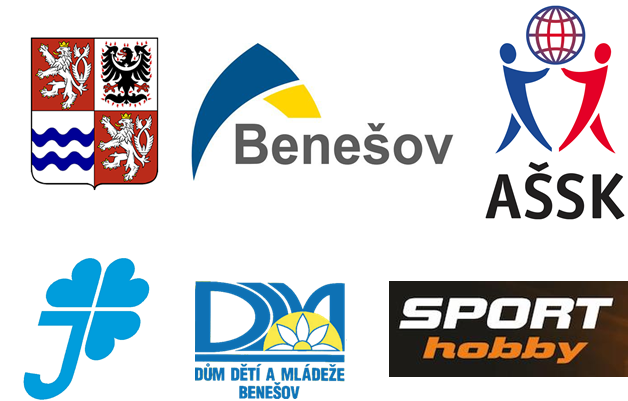 